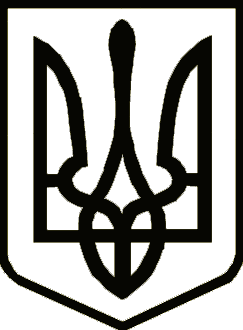 УкраїнаНОВГОРОД-СІВЕРСЬКА РАЙОННА РАДА ЧЕРНІГІВСЬКОЇ ОБЛАСТІРІШЕННЯ(тридцять друга (позачергова) сесія сьомого скликання)22 листопада 2019 року                                                                               № 518м. Новгород-СіверськийПро внесення змін до Районної програми боротьби з онкологічними захворюваннями на 2017-2021 рокиЗ метою підвищення  ефективності  профілактики злоякісних новоутворень,  забезпечення раннього виявлення онкології і покращення якості лікування онкологічних хворих, зниження рівня смертності населення від  онкологічних захворювань, відповідно до Закону України «Основи законодавства України про охорону здоров’я», керуючись пунктом 16          частини першої статті 43  Закону України «Про місцеве самоврядування в Україні», районна  рада вирішила:1. Внести зміни до Районної програми боротьби з онкологічними захворюваннями на 2017-2021 роки, затвердженої рішенням Новгород-Сіверської районної ради Чернігівської області від 16 червня 2017 року № 220 (далі – Програма):1) у Програмі словосполучення «комунальний заклад «Новгород-Сіверський районний Центр первинної медико-санітарної допомоги» Новгород-Сіверської районної ради Чернігівської області» у всіх відмінках замінити словосполученням «Комунальне некомерційне підприємство «Новгород-Сіверський районний Центр первинної медико-санітарної допомоги» Новгород-Сіверської районної ради Чернігівської області» та словосполучення «комунальний заклад «Новгород-Сіверська центральна районна лікарня імені   І. В. Буяльського» Новгород-Сіверської районної ради Чернігівської області» у всіх відмінках замінити словосполученням «Комунальне некомерційне підприємство «Новгород-Сіверська центральна районна лікарня імені                І. В. Буяльського» Новгород-Сіверської районної ради Чернігівської області»;2) пункт 3 розділу І «ПАСПОРТ Районної програми боротьби з онкологічними захворюваннями на 2017-2021 роки» доповнити словосполученням «Комунальне некомерційне підприємство «Новгород-Сіверський районний Центр первинної медико-санітарної допомоги» Новгород-Сіверської районної ради Чернігівської області»;3) у пункті 7 розділу І «ПАСПОРТ Районної програми боротьби з онкологічними захворюваннями на 2017-2021 роки» цифри «28,0» замінити цифрами «88,0»;4) у пункті 7.1 розділу І «ПАСПОРТ Районної програми боротьби з онкологічними захворюваннями на 2017-2021 роки» цифри «25,5» замінити цифрами «85,5»;5) Додаток 1 до Програми «Ресурсне забезпечення Районної програми боротьби з онкологічними захворюваннями на 2017-2021 роки» викласти в новій редакції, що додається;6) Додаток 2 до Програми «Напрямки діяльності та основні заходи Районної програми боротьби з онкологічними захворюваннями на 2017-2021 роки» викласти в новій редакції, що додається.2. Контроль за виконанням рішення покласти на постійну комісію  районної ради  з  питань  регламенту, законності і правопорядку, гуманітарної сфери, соціального захисту населення, сім’ї та молоді.Голова районної ради                                                              В. М. КауфманПогоджено:Заступник голови  Новгород-Сіверської районної державної адміністрації  Чернігівської області								Н. ЧугаєваНачальник фінансового управлінняНовгород-Сіверської районної державної адміністрації  Чернігівської області								О. БиковаНачальник відділу інформаційної діяльності,комунікацій з громадськістю та правового забезпечення Новгород-Сіверської районної державної адміністрації      Чернігівської області							     	Ю. Білий   Начальник відділу з юридичних питаньта комунальної власності виконавчого апаратуНовгород-Сіверської районної ради    Чернігівської області								Т. Щепочкіна